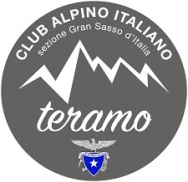 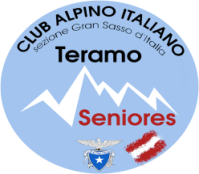 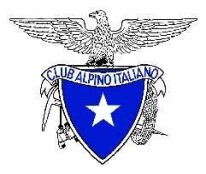 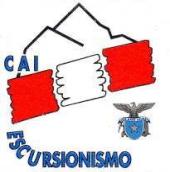 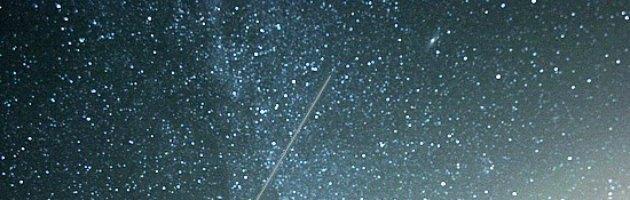 Notturna Monte Camicia per il Tremoggia da Fonte Vetica PARTENZA DA TERAMO ORE 22.45 Saliremo al Monte Camicia, la più orientale delle alte vette del Gran Sasso, cammineremo di notte lungo la cresta con le stelle e la Luna affacciandoci a Nord/Est sulle luci dei paesi e dei borghi che brillano dal versante teramano e cercando di riconoscerli. Dall’altro lato avremo il buio quasi assoluto di Campo Imperatore e piccole luci fantasma di paesi lontanissimi. Ammireremo l’alba sulla vetta verso Est con il Sole che si alza dall’Adriatico e sarà “uno sparo a colori”.Effettueremo due fermate programmate una sulla Sella di Fonte Fredda e l’altra sulla cima del Tremoggia a contar in alto le stelle e sotto di noi le luci che brillano. Ci fermeremo ad aspettare l’alba sotto le balconate in prossimità della selletta antistante la cima. Da lì circa un’ora prima dell’alba (prevista alle ore 6) saliremo in vetta a m 2564. Il ritorno a Fonte Vetica è previsto per le ore 10 circa del mattino di Domenica 6 Luglio.Chiaramente l’organizzazione per questa uscita è diversa: bisogna considerare il fattore notte, l’altezza, la temperatura minima percepita che potrebbe avvicinarsi allo zero e infine la permanenza in quota senza muoversi.Sono assolutamente necessari:Attrezzatura: sacco a pelo, stuoia, guanti, cappello di lana, giacca di piumino, maglia termica, maglia in pile pesante, ricambi di vestiario anche leggero (per il ritorno), Kway pesante, lampada frontale (con pile di scorta), bastoncini.Generi di conforto: termos con bevande calde, alimenti energetici, acqua almeno 1.5 litri.Si consiglia inoltre di cenare e/o alimentarsi adeguatamente prima di partire.LA PRENOTAZIONE DEVE ESSERE EFFETTUATA ENTRO LE ORE 20 DI GIOVEDI’ 3 AGOSTODIFFICOLTA' E DISLIVELLO 990m LUNGHEZZA 9.5km TEMPO 6h GENERI DI CONFORTOAUTO PROPRIE  RITROVO ORE 22.30 SEDE CAI TERAMO PARTENZA ORE 22.45 INFO/PRENOTAZIONIsegreteria@caiteramo.itAccompagnatori: Franco Di Michele 3496884440 Antonio Di Donato 3207920917 Giacinto Urbani 3398053810